แผนปฏิบัติการป้องกันและลดอุบัติเหตุทางถนนองค์การบริหารส่วนตำบลบ้านเนินอำเภอเชียรใหญ่   จังหวัดนครศรีธรรมราชปีงบประมาณ พ.ศ. 2563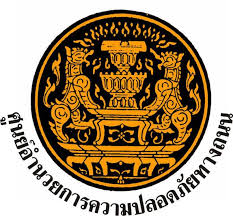 ศูนย์ปฏิบัติการความปลอดภัยทางถนนตำบลบ้านเนินองค์การบริหารส่วนตำบลบ้านเนิน (งานป้องกันและบรรเทาสาธารณภัย)โทรศัพท์/โทรสาร  0-7546-6120คำนำ		อุบัติเหตุทางถนนก่อให้เกิดความสูญเสียทั้งชีวิตและทรัพย์สินของประชาชน และของรัฐ ตลอดจนความสูญเสียทางด้านเศรษฐกิจโดยรวมของประเทศเป็นอย่างมาก ในแต่ละปีมีผู้เสียชีวิตจากอุบัติเหตุทางถนนปีละประมาณ 12,000 คน และความสูญเสียทางเศรษฐกิจไม่ต่ำกว่า 2 แสนล้านบาท ดังนั้น จึงจำเป็นที่จะต้องมีการดำเนินการแก้ไขปัญหาดังกล่าวอย่างเร่งด่วนอย่างจริงจัง และต่อเนื่อง โดยการบูรณาการร่วมของทุกภาคส่วน ทั้งนี้ กระทรวงมหาดไทยได้กำหนดนโยบายให้จังหวัดดำเนินการขับเคลื่อนให้มีการจัดตั้งศูนย์ความปลอดภัยทางถนนอำเภอ ตำบล ตามระเบียบสำนักนายกรัฐมนตรี ว่าด้วยการป้องกันและลดอุบัติเหตุทางถนน พ.ศ. 2554 ให้จัดตั้งศูนย์ปฏิบัติการความปลอดภัยทางถนนตำบล เรียกโดยย่อว่า “ศปถ.ตำบล” โดยยึดกรอบนางทางตามแผนแม่บทความปลอดภัยทางถนน พ.ศ. 2552-2555 เพื่อให้ทุกภาคส่วนนำไปพิจารณาร่วมดำเนินการให้เป็นไปตามแผนปฏิบัติการฯ ซึ่งตำบลบ้านเนินจะใช้ประกอบในการจัดทำแผนปฏิบัติการประจำปีงบประมาณ 2563 ที่หน่วยงานเกี่ยวข้องจะได้ร่วมดำเนินการให้บรรลุวัตถุประสงค์ อันจะนำไปสู่การลดอัตราการสูญเสียชีวิต และทรัพย์สินของประชาน ของทางราชการในพื้นที่ตำบลบ้านเนินและบ้านกลาง และนำไปสู่การลดความสูญเสียในภาพรวมระดับอำเภอ ระดับจังหวัด และระดับประเทศในโอกาสต่อไปประดิษฐ์  แย้มอิ่ม( นายประดิษฐ์  แย้มอิ่ม )นายกองค์การบริหารส่วนตำบลบ้านเนินผู้อำนวยการศูนย์ปฏิบัติการความปลอดภัยทางถนนตำบลบ้านเนินแผนปฏิบัติการป้องกันและลดอุบิเหตุทางถนนตำบลบ้านเนินปีงบประมาณ พ.ศ. 2563ระเบียบ/กฎหมาย/มติคณะรัฐมนตรี ที่เกี่ยวข้อง	1.  พระราชบัญญัติป้องกันและบรรเทาสาธารณภัย พ.ศ. 2550	2.  พระราชบัญญัติกำหนดแผนและขั้นตอนการกระจายอำนาจให้แก่องค์กรปกครองส่วนท้องถิ่น               พ.ศ. 2542	3.  มติคณะรัฐมนตรี เมื่อวันที่ 29 กันยายน 2552 เห็นชอบแผนแม่บทความปลอดภัยทางถนน                พ.ศ. 2552-2555 โดยกำหนดให้งานความปลอดภัยทางถนนเป็นวาระแห่งชาติ	4.  มติคณะรัฐมนตรี เมื่อวันที่ 29 มิถุนายน 2553 กำหนดให้ระหว่างปี พ.ศ. 2554-2563                เป็นทศวรรษแห่งความปลอดภัยทางถนน (Decade of Action for Road Safety)	5.  ระเบียบสำนักนายกรัฐมนตรีว่าด้วยการป้องกันและลดอุบัติเหตุทางถนน พ.ศ. 2554                ประกาศ ณ วันที่ 8 มกราคม พ.ศ. 2554	6.  นโยบายกระทรวงมหาดไทย กำหนดให้จังหวัดดำเนินการขับเคลื่อนให้มีการจัดตั้งศูนย์ปฏิบัติการ               ความปลอดภัยทางถนนระดับอำเภอ และตำบล	7.  หนังสือจังหวัดนครศรีธรรมราช ที่ นศ 0018.2/ว 3605 ลงวันที่ 6 ตุลาคม 2557	8.  หนังสือศูนย์ปฏิบัติการความปลอดภัยทางถนนอำเภอเชียรใหญ่ ที่ นศ 0318/ว 871                 ลงวันที่ 14 เมษายน 2563แนวทางการดำเนินงานใน “ทศวรรษแห่งความปลอดภัยทางถนน” ปี พ.ศ. 2554-2563(Decade of Action for Road Safety) ในการจัดทำแผนปฏิบัติการ จำนวน 8 ประการ ดังนี้	1.  ส่งเสริมการสวมหมวกนิรภัย โดยมีเป้าหมายให้ผู้ขับขี่และผู้ซ้อนท้ายรถจักรยานยนต์ทุกคนต้อง               สวมหมวกนิรภัย	2.  ลดพฤติกรรมเสี่ยงจากการบริโภคเครื่องดื่มแอลกอฮอล์แล้วขับขี่ยานพาหนะ โดยมีเป้าหมายใน               พฤติกรรมเมาแล้วขับให้ลดลง	3.  แก้ไขปัญหาจุดเสี่ยง จุดอันตราย โดยมีเป้าหมายจุดเสี่ยงทุกจุดได้รับการแก้ไขภายในเวลาที่กำหนด	4.  ปรับพฤติกรรมของผู้ขับขี่ยานพาหนะให้ใช้ความเร็วตามที่กฎหมายกำหนด โดยเฉพาะความเร็วของ               รถจักรยานยนต์ รถโดยสารสาธารณะและรถบรรทุก	5.  ยกระดับมาตรฐานยานพาหนะให้ปลอดภัย โดยเฉพาะมาตรฐานของรถจักรยานยนต์ รถกระบะ                รถโดยสารสาธารณะและรถบรรทุก	6.  พัฒนาสมรรถนะของผู้ใช้รถใช้ถนน (Road users) ให้มีความปลอดภัย	7.  พัฒนาระบบการแพทย์ฉุกเฉิน การรักษาและฟื้นฟูผู้บาดเจ็บได้อย่างทั่วถึงและรวดเร็ว	8.  พัฒนาระบบบริหารจัดการความปลอดภัยทางถนนของประเทศให้มีความเข็งแรง เพื่อให้หน่วยงาน	     รับผิดชอบมีความพร้อมในการปฏิบัติภารกิจที่ได้รับมอบหมายอย่างมีประสิทธิภาพ/กรอบยุทธศาสตร์การ.........................- 2 –กรอบยุทธศาสตร์การดำเนินการป้องกันและลดอุบัติเหตุทางถนน 5 ด้าน (5 E) ของประเทศไทย ได้แก่	1.  ยุทธศาสตร์ด้านการบังคับใช้กฎหมาย (Enforcement)	2.  ยุทธศาสตร์ด้านวิศวกรรมจราจร (Engineering)	3.  ยุทธศาสตร์ด้านการให้ความรู้ ประชาสัมพันธ์และสร้างการมีส่วนร่วม (Education and                Empowerment)	4.  ยุทธศาสตร์ด้านการบำบัดรักษาและบริการการแพทย์ฉุกเฉิน (Emergency Medical Service)	5.  ยุทธศาสตร์ด้านบริหารจัดการ ติดตามและประเมินผล (Evaluation)ข้อมูลสภาพพื้นที่ทั่วไปของตำบลบ้านเนิน		องค์การบริหารส่วนตำบลบ้านเนิน ตั้งอยู่เลขที่ 101 หมู่ที่ 7 ตำบลบ้านเนิน อำเภอเชียรใหญ่ จังหวัดนครศรีธรรมราช มีพื้นที่ประมาณ 30.55 ตารางกิโลเมตร หรือประมาณ 19,093 ไร่ โดยแยกพื้นที่ออกเป็นตำบลบ้านเนิน 12,156 ไร่ หรือ 19.45 ตารางกิโลเมตร พื้นที่ตำบลบ้านกลาง 6,937 ไร่ หรือ 11.10 ตารางกิโลเมตร มีเส้นทางสัญจรสายหลักถนนสายอ่าวค่าย-พัทธสีมา (ทางหลวงชนบทหมายเลข 3005) เส้นทางสายปากแพรก-หม่อมราม (ทางหลวงชนบทหมายเลข 2019) และถนนในความรับผิดชอบของกรมทางหลวงชนบท ตลอดถึงถนนในพื้นที่ตำบล/หมู่บ้านต่าง ๆ จำนวนมาก ซึ่งมีสภาพถนนแตกต่างกันไป ยังไม่สะดวกในการให้สัญจรไปมาเท่าที่ควร ซึ่งเป็นสาเหตุของการเกิดอุบัติเหตุทางถนน ทำให้เกิดการสูญเสียต่อชีวิตและทรัพย์สินจำนวนมากอ้างถึง  แผนแม่บทความปลอดภัยทางถนน พ.ศ. 2552-2555วิสัยทัศน์ : บนถนน “ทุกชีวิตปลอดภัยตามมาตรฐานสากล”เป้าหมายเชิงนโยบาย  ของแผนแม่บทความปลอดภัยทางถนน พ.ศ. 2552-2555ลดอัตราการเสียชีวิตของการเกิดอุบัติเหตุทางถนนตามมาตรฐานสากลให้เหลือ 14.15 คนปัจจัยเสี่ยงที่เอื้อต่อการเกิดอุบัติเหตุทางถนน  จำแนกออกเป็น 4 ปัจจัย ดังนี้	1.  ปัจจัยด้านพฤติกรรมคน		1.1.  ความสามารถในการขับขี่ยานพาหนะลดลงจากการดื่มของมึนเมาหรือการใช้สารเสพติดทำให้มีความเสี่ยงต่อการเกิดอุบัติเหตุสูงกว่าผู้ขับขี่ที่ปฏิบัติตามกฎจราจร เนื่องจากไม่สามารถครองสติและบังคับยานยนต์ได้ทำให้เกิดอุบัติเหตุได้ง่าย		1.2.  สภาพร่างกายไม่พร้อมในการควบคุมรถเนื่องจากมีสภาพร่างกายอ่อนเพลียจากการขับรถเป็นเวลานานและการพักผ่อนไม่เพียงพอมีโอกาสหลับในหรือการตัดสินใจของผู้ขับขี่ช้าลง/1.3. ผู้ขับขี่................................- 3 –		1.3.  ผู้ขับขี่และผู้โดยสารยานพาหนะมีพฤติกรรมเสี่ยงในการใช้รถใช้ถนนและโดยเฉพาะอย่างยิ่งขับขี่รถในขณะเมาสุรา ไม่มีใบอนุญาตขับขี่ ขับรถเร็วกว่าอัตราที่กฎหมายกำหนด ขับขี่รถโดยไม่มีความชำนาญ การไม่สวมใส่หมวกนิรภัย ไม่คาดเข็มขัดนิรภัย และการไม่ปฏิบัติตามกฎจราจรเกี่ยวกับสัญญาณไฟจราจร ป้ายจราจรและเครื่องหมายจราจร		1.4.  ความประมาทเลินเล่อ ขาดวินัยของผู้ขับขี่ยานพาหนะและผู้ใช้เส้นทาง	2.  ปัจจัยด้านรถ/ยานพาหนะ		2.1.  ขาดความพร้อมด้านอุปกรณ์พื้นฐานในยานยนต์ คือ ความสมบูรณ์ของอุปกรณ์นายพาหนะที่พร้อมใช้งานได้อย่างเหมาะสม		2.2.  ขาดความพร้อมด้านอุปกรณ์ความปลอดภัย คือ อุปกรณ์ที่ช่วยป้องกันหรือลดความรุนแรงในขณะเกิดอุบัติเหตุเพื่อความปลอดภัยของผู้ขับขี่และผู้โดยสาร		2.3.  การปรับแต่งสภาพยานพาหนะ คือยานพาหนะที่มีการดัดแปลงสภาพและใช้งานผิดประเภทส่งผลต่อประสิทธิภาพและมาตรฐานความปลอดภัยของยานพาหนะอันอาจส่งผลให้เกิดอุบัติเหตุได้		2.4.  การบรรทุกที่ไม่ปลอดภัย คือยานพาหนะมีการบรรทุกน้ำหนักมากเกิน การบรรทุกสูงเกิน การบรรทุกวัสดุยื่นยาวเกินอัตราที่กฎหมายกำหนดซึ่งอาจส่งผลให้เกิดอุบัติเหตุได้	3.  ปัจจัยด้านถนนและสิ่งแวดล้อม		3.1.  สภาพการจราจรที่หนาแน่นเนื่องจากการเดินทาง โดยเฉพาะในช่วงเทศกาลต่าง ๆ วันหยุดยางในช่วงเวลาเดียวกัน		3.2.  อุปกรณ์ควบคุมการจราจร เช่นเครื่องหมายจราจร ป้ายจราจร สัญญาณไฟจราจร มีสภาพไม่สมบูรณ์และมีการติดตั้งในตำแหน่งที่ไม่เหมาะสม หรือทัศนะวิสัยการมองเห็นได้ไม่ชัดเจน		3.3.  ลักษณะทางกายภาพของถนนไม่สมบูรณ์ เช่นมีการก่อสร้างถนนใหม่ การซ่อมแซมถนนเดิมที่ชำรุดยังไม่เสร็จเรียบร้อยเป็นสิ่งกีดขวางการจราจร		3.4.  ไฟฟ้าส่งสว่างเพื่อให้แสงสว่างแก่ผู้ขับขี่ในเวลากลางคืนชำรุดและ/หรือแสงสว่างไม่เพียงพอสำหรับการมองเห็นคนหรือสัตว์เมื่อเดินข้ามถนน		3.5.  อุปสรรคทางธรรมชาติ ลักษณะภูมิอากาศ ทัศนะวิสัยที่ไม่ดีทำให้ผู้ขับขี่มีขัดความสามารถลดลงและอาจส่งผลให้มีความเสี่ยงต่อการเกิดอุบัติเหตุได้		3.6.  สิ่งกัดขวางตกหล่นบนช่องทางจราจรส่งผลให้มีความเสี่ยงต่อการเกิดอุบัติเหตุได้	4.  ปัจจัยด้านการบริหารจัดการ		4.1.  โครงสร้างการจัดตั้งศูนย์ปฏิบัติการป้องกันและลดอุบัติเหตุทางถนนระดับอำเภอ องค์กรปกครองส่วนท้องถิ่น ไม่มีความต่อเนื่องในการดำเนินงาน โดยจะดำเนินการในเฉพาะช่วงที่มีเทศกาลสำคัญเท่านั้น/4.2. นโยบายและ...................................- 4 –		4.2.  นโยบายและแนวทางในการแก้ไขปัญหาที่ผ่านมาไม่มีความชัดเจน ทั้งในด้านงบประมาณและเป้าหมายในการดำเนินการ ซึ่งขาดความต่อเนื่อง ขึ้นอยู่กับผู้บริหารซึ่งจะกำหนดในแต่ละห้วงเวลาของการดำเนินงาน		4.3.  หน่วยงานที่เกี่ยวข้องในระดับตำบล ดำเนินการด้านแก้ไขปัญหาทางถนนในบริบทและหน้าที่ที่หน่วยงานรับผิดชอบเท่านั้น ทำให้การแก้ไขปัญหาได้เฉพาะทางไม่ครอบคลุม		4.4.  องค์กรปกครองส่วนท้องถิ่นยังไม่ได้จัดตั้งงบประมาณสนับสนุนการดำเนินงานด้านการป้องกันและลดอุบัติเหตุทางถนนได้ครบถ้วน และขาดเจ้าหน้าที่ผู้รับผิดชอบและไม่มีความรู้ความชำนาญเท่าที่ควรการวางพื้นฐานสังคมสู่วัฒนธรรมความปลอดภัยทางถนน	1. วัตถุประสงค์		(1)  เพื่อให้ความรู้ด้านความปลอดภัยทางถนนทั้งในระดับประชาชน สถาบันการศึกษาในพื้นที่		(2)  เพื่อปรับเปลี่ยนทัศนคติและความเข้าใจที่ถูกต้องด้านความปลอดภัยทางถนนสำหรับผู้ใช้รถใช้ถนน องค์กรภาคเอกชน		(3)  เพื่อปรับเปลี่ยนพฤติกรรมและสร้างบรรยากาศที่สนับสนุนการบังคับใช้กฎหมายจราจร	2.  เป้าหมายการให้บริการ		(1)  ประชาชนมีความรู้ ทักษะและทัศนคติที่ดีต่อการใช้รถใช้ถนนอย่างปลอดภัย		(2)  หน่วยงานที่เกี่ยวข้องมีความตระหนักตลอดจนแนวทางในการทำงานร่วมกันเกี่ยวกับความปลอดภัยทางถนน		(3)  บุคลากรในหน่วยงานที่เกี่ยวข้องมีความรู้ในการทำงานด้านการจัดการความปลอดภัยทางถนน		(4)  ประชาชนมีความปลอดภัยจากการใช้ยานพาหนะทางบกมีการบังคับใช้กฎหมายอย่างเคร่งครัดและทั่วถึง		(5)  หน่วยงานด้านบังคับใช้กฎหมายมีศักยภาพในการทำงานที่สูงขึ้น		(6)  ภาคธุรกิจและเอกชนมีความรับผิดชอบต่อสังคมด้วยการส่งเสริมและโฆษณาประชาสัมพันธ์เพื่อสนับสนุนการใช้ถนนอย่างปลอดภัยการติดตาม ประเมินผล และพัฒนางานวิจัย	1. วัตถุประสงค์		(1)  เพื่อให้มีระบบสารสนเทศเพื่อการติดสินใจในการแก้ไขปัญหาทั้งในส่วนอำเภอและในระดับพื้นที่ ซึ่งทันต่อเวลาและสถานการณ์		(2)  เพื่อสนับสนุนด้านงบประมาณที่จะสร้างแรงจูงใจให้กับหน่วยงานในการทำงานผ่านระบบติดตามประเมินผล โดยคณะกรรมการศูนย์ปฏิบัติการความปลอดภัยทางถนนระดับตำบล/(3) เพื่อให้มีกลไก...............................- 5 –		(3)  เพื่อให้มีกลไกในการบริหารจัดการด้านงานวิจัยที่การสนับสนุนการทำวิจัยและพัฒนาการแสวงหาสาเหตุเชิงระบบของปัญหาอุบัติเหตุ และนำเสนอแนวทางในการแก้ไขหรือเพิ่มประสิทธิภาพในการทำงาน ที่สอดคล้องกับบริบทเชิงสังคมของจังหวัด อำเภอ โดยเฉพาะรถจักรยานยนต์การจัดการด้านการแพทย์ฉุกเฉินที่ใช้ชุมชนเป็นฐาน ตลอดจนการวิจัยมูลค่าความสูญเสียของการเกิดอุบัติเหตุทางถนนที่สามารถจำแนกวิเคราะห์แยกประเด็นได้	2.  เป้าหมายการให้บริการ		(1)  ผู้บริหาร และหน่วยงานที่รับผิดชอบ มีระบบที่ช่วยในการติดสินใจเพื่อการแก้ไขปัญหาที่มีประสิทธิภาพ		(2)  หน่วยงานที่เกี่ยวข้องสามารถนำผลงานวิจัยไปใช้ประโยชน์ในการแก้ไขปัญหาเพิ่มประสิทธิภาพในการทำงาน		(3)  ประชาชนได้รับทราบถึงผลการทำงานของผู้รับผิดชอบที่สอดคล้องต่อหลักธรรมาภิบาลตลอดจนความสูญเสียเป็นตัวเงิน หากไม่ได้รับการดูแลอย่างถูกต้องและเหมาะสมประดิษฐ์  แย้มอิ่ม( นายประดิษฐ์  แย้มอิ่ม )นายกองค์การบริหารส่วนตำบลบ้านเนินผู้อำนวยการศูนย์ปฏิบัติการความปลอดภัยทางถนนตำบลบ้านเนิน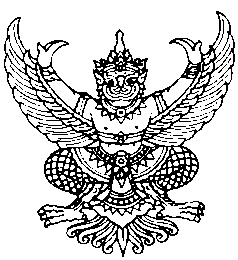 คำสั่งองค์การบริหารส่วนตำบลบ้านเนินที่      84 /2563เรื่อง  แต่งตั้งคณะกรรมการและจัดตั้งศูนย์ปฏิบัติการความปลอดภัยทางถนนตำบลบ้านเนิน---------------------	โดยที่สถานการณ์การเกิดอุบัติเหตุทางถนน มีแนวโน้มเพิ่มความรุนแรงก่อให้เกิดความสูญเสียแก่ชีวิต ร่างกาย และทรัพย์สินของประชาชน ของรัฐ และมีผลกระทบต่อการพัฒนาทรัพยากรมนุษย์ รวมทั้งเศรษฐกิจและสังคมของประเทศอย่างมีนัยสำคัญ ระเบียบสำนักนายกรัฐมนตรีว่าด้วยการป้องกันและลดอุบัติเหตุทางถนน พ.ศ. 2554 ประกาศ ณ วันที่ 8 มกราคม  พ.ศ. 2554 หมวด 4 ข้อ 20 ให้มีการดำเนินการตามระเบียบนี้ เป็น 2 ระดับ คือ ระดับอำนายการ ให้อยู่ในความรับผิดชอบของศูนย์ปฏิบัติการความปลอดภัยทางถนน ศูนย์อำนวยการความปลอดภัยทางถนนอำเภอ ระดับปฏิบัติการให้อยู่ในความรับผิดชอบของศูนย์ปฏิบัติการความปลอดภัยทางถนนอำเภอ ศูนย์ปฏิบัติการความปลอดภัยทางถนนองค์กรปกครองส่วนท้องถิ่น เพื่อให้การจัดตั้งศูนย์ปฏิบัติการความปลอดภัยทางถนนตำบลบ้านเนิน  เรียกโดยย่อว่า “ศปถ.ตำบลบ้านเนิน” มีองค์ประกอบคณะกรรมการและอำนาจหน้าที่สอดคล้องตามระเบียบสำนักนายกรัฐมนตรีว่าด้วยการป้องกันและลดอุบัติเหตุทางถนน พ.ศ. 2554 จึงขอแต่งตั้งคณะกรรมการศูนย์ปฏิบัติการความปลอดภัยทางถนนตำบล โดยให้มีองค์ประกอบและอำนาจหน้าที่ ดังนี้	1. คณะกรรมการ ศปถ.ตำบลบ้านเนิน ประกอบด้วย		1.1. นายกองค์การบริหารส่วนตำบลบ้านเนิน	ประธานกรรมการ/ผู้อำนวยการศูนย์ฯ		1.2. รองนายกองค์การบริหารส่วนตำบลบ้านเนิน	รองประธาน/รองผู้อำนวยการศูนย์ฯ		1.3. เลขานุการนายก อบต.บ้านเนิน		กรรมการ		1.4. ปลัดองค์การบริหารส่วนตำบลบ้านเนิน	กรรมการ		1.5. รองปลัดองค์การบริหารส่วนตำบลบ้านเนิน	กรรมการ		1.6. ผู้อำนวยการกองช่าง อบต.บ้านเนิน		กรรมการ		1.7. ผู้อำนวยการกองคลัง			กรรมการ		1.8. นิติกร อบต.บ้านเนิน				กรรมการ		1.9. นักพัฒนาชุมชน อบต.บ้านเนิน		กรรมการ		1.10. นายช่างโยธา อบต.บ้านเนิน		กรรมการ		1.11. นักจัดการงานทั่วไป อบต.บ้านเนิน		กรรมการ		1.12. นักวิเคราะห์นโยบายและแผน		กรรมการ		1.13. สมาชิก อปพร. อบต.บ้านเนิน		กรรมการ		1.14. เจ้าหน้าที่ตำรวจสายตรวจประจำตำบล	กรรมการ		1.15. สมาชิก อบต. ตำบลบ้านเนิน		กรรมการ		1.16. กำนัน ผู้ใหญ่บ้าน ตำบลบ้านเนิน		กรรมการ		1.17. นายอรอนงค์  ยกย่อง			กรรมการผู้ทรงคุณวุฒิ/1.18. นางเรณู.......................- 2 -		1.18. นางเรณู  นนทแก้ว			กรรมการผู้ทรงคุณวุฒิ		1.19. นางสุวนิต  โสมจันทร์			กรรมการผู้ทรงคุณวุฒิ		1.20. หัวหน้าสำนักปลัด อบต.บ้านเนิน		กรรมการและเลขานุการ		1.21. เจ้าพนักงานธุรการ อบต.บ้านเนิน		กรรมการและผู้ช่วยเลขานุการ	2.  ให้คณะกรรมการ ศปถ.ตำบลบ้านเนิน มีอำนาจหน้าที่ในเขตตำบล ดังนี้		2.1. จัดทำแผนปฏิบัติการ แผนงาน โครงการ และงบประมาณในการป้องกันและลดอุบัติเหตุทางถนนของตำบล และประสานแผนการปฏิบัติ แผนงาน และโครงการของหมู่บ้านในความรับผิดชอบ ให้สอดคล้องกับแผนการป้องกันและลดอุบัติเหตุทางถนนของอำเภอและจังหวัด		2.2. ดำเนินการป้องกันและลดอุบัติเหตุทางถนนในเขตตำบล		2.3. เร่งรัด ติดตาม และประเมินผลตามแผนปฏิบัติการ แผนงาน โครงการ และรายงานผลการดำเนินงานให้ ศปถ.อำเภอ ศปถ.จังหวัดทราบ		2.4. ส่งเสริมและสนับสนุนการมีส่วนร่วมของประชาชนในการป้องกันและลดอุบัติเหตุทางถนนในเขตตำบล		2.5. จัดให้มีศูนย์ข้อมูลและสถิติอุบัติเหตุทางถนนของตำบล		2.6. เผยแพร่ข้อมูลข่าวสารและประชาสัมพันธ์การดำเนินงานต่อสาธารณะ		2.7. เสนอความคิดเห็นต่อคณะกรรมการ ศปถ.อำเภอ เพื่อพิจารณากำหนดแนวทาง หรือมาตรการเกี่ยวกับการป้องกันและลดอุบัติเหตุทางถนนในระดับตำบล		2.8. แต่งตั้งคณะอนุกรรมการหรือคณะทำงานเพื่อปฏิบัติงานตามอำนาจหน้าที่ ตามที่เห็นสมควร		2.9. ปฏิบัติงานอื่นตามที่คณะกรรมการ ศปถ.อำเภอ สปถ.จังหวัด มอบหมาย	3.  ให้จัดตั้งศูนย์ปฏิบัติการความปลอดภัยทางถนนตำบลบ้านเนิน (ศปถ.ต.) ณ ที่ทำการองค์การบริหารส่วนตำบลบ้านเนิน (สำนักงานปลัดฯ งานป้องกันและบรรเทาสาธารณภัย) เลขที่ 101 หมู่ที่ 7 ตำบลบ้านเนิน อำเภอเชียรใหญ่ จังหวัดนครศรีธรรมราช โทรศัพท์/โทรสาร. 0-7546-6120  ทำหน้าที่เป็นสำนักงานเลขานุการคณะกรรมการ ศูนย์ปฏิบัติการความปลอดภัยทางถนนตำบลบ้านเนิน รับผิดชอบในงานเลขานุการและงานธุรการของคณะกรรมการศูนย์ฯ และประสานงานกับหน่วยงานภาครัฐ เอกชน และมูลนิธิที่เกี่ยวข้องกับการดำเนินงานของคณะกรรการ ตลอดจนปฏิบัติหน้าที่ตามที่คณะกรรมการมอบหมาย		ทั้งนี้ ตั้งแต่บัดนี้เป็นต้นไปจนกว่าจะมีคำสั่งเปลี่ยนแปลง				สั่ง ณ วันที่ 23 เดือนเมษายน พ.ศ. 2563ประดิษฐ์  แย้มอิ่ม( นายประดิษฐ์  แย้มอิ่ม )นายกองค์การบริหารส่วนตำบลบ้านเนินผู้อำนวยการศูนย์ปฏิบัติการความปลอดภัยทางถนนตำบลบ้านเนินทำเนียบเจ้าหน้าที่ตำบลบ้านเนินที่เกี่ยวข้องหมายเลขโทรศัพท์ผู้บริหารและเจ้าหน้าที่ที่เกี่ยวข้องต่อประชากรหนึ่งแสนคนในปี 2555 ปี พ.ศ.อัตราเสียชีวิตต่อแสนประชากร255217.18255316.17255415.16255514.15ศูนย์ปฏิบัติการความปลอดภัยทางถนนตำบลบ้านเนินตำแหน่งมือถือโทรศัพท์โทรสารหมายเหตุนายประดิษฐ์  แย้มอิ่มนายก อบต.093-7510303075-466120075-466120นายจรัญ  เกิดปากแพรกรองนายก อบต089-5892017075-466120075-466120ด.ต.นิพนธ์  สุขทิพย์เลขานุการนายก อบต.085-4746107075-466120075-466120นายสุทิน  สังข์แก้วปลัด อบต.086-2729523075-466120075-466120นายจรูญ  บุญชูวงค์รองปลัด อบต.094-8023073075-466120075-466120นายสุรชัย  พูลสวัสดิ์หน.สำนักปลัดฯ084-6254606075-466120075-466120นายสมชาย  รอดประดิษฐ์รก.ผอ.กองช่าง087-7448690075-466120075-466120นางวนิดา  สังข์กล่อมผู้อำนายการกองคลัง081-2726739075-466120075-466120นายชวนากร  แก้วกาญจน์นิติกร097-1373719075-466120075-466120นายรักชาติ  จันแก้วนักพัฒนาชุมชน082-8114098075-466120075-466120นางจีรวรรณ  ดีเป็นแก้วนักวิเคราะห์นโยบายฯ081-5352915075-466120075-466120นางสุภาภรณ์  พรหมดวงนักจัดการงานทั่วไป082-4202768075-466120075-466120นายเสน่ห์  สังข์แก้วเจ้าพนักงานธุรการ089-2885867075-466120075-466120นางสุวนิต  โสมจันทร์กรรมการผู้ทรงคุณวุฒิ087-2856850--นางเรณู  นนทแก้วกรรมการผู้ทรงคุณวุฒิ086-2683183--นางอรอนงค์  ยกย่องกรรมการผู้ทรงคุณวุฒิ--นายสุวัฒน์  วัฒนสุนทรนายช่างโยธา083-3922076075-466120075-466120